The NetherlandsThe NetherlandsThe NetherlandsThe NetherlandsApril 2030April 2030April 2030April 2030SundayMondayTuesdayWednesdayThursdayFridaySaturday1234567891011121314151617181920Good Friday21222324252627Easter SundayEaster MondayKing’s Day282930NOTES: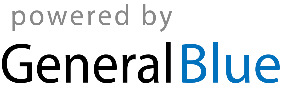 